INFORMATION PERTAINING TO THE EVALUATION OF STUDENT LEARNING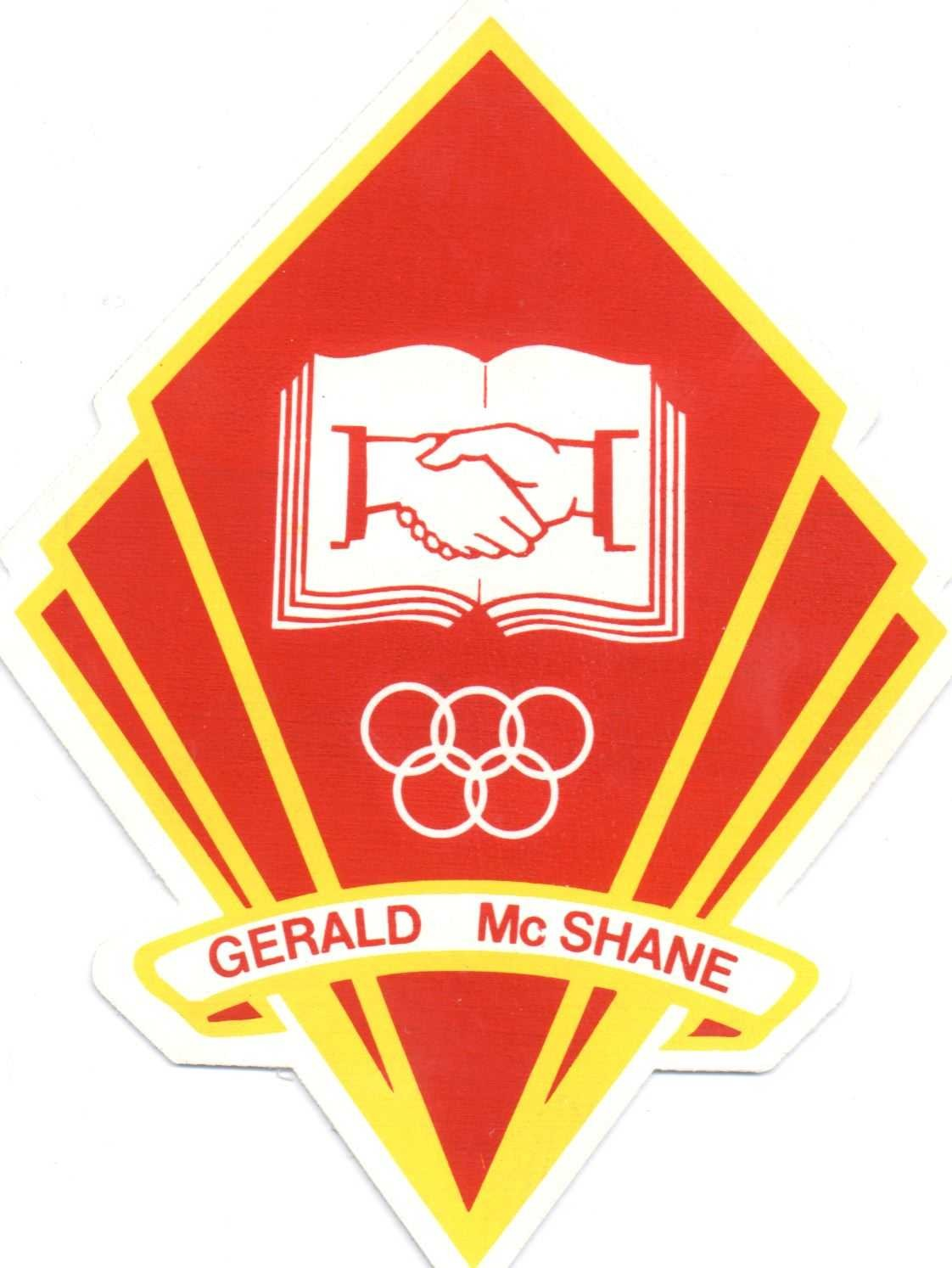 Dear parents, Below you will find important information regarding the evaluation of your child’s learning for the present school year.Comments pertaining to the evaluation of learning:  In the report card, a communication section will be included for each subject. When necessary, teachers will provide comments regarding your child’s strengths, challenges and progress. Portfolio presentations by your child, notes in the agenda, and work sent home are some examples of other methods that will be used to communicate with you. You are reminded of the following official communications that will be issued during the year:Precision:  If any significant changes to the evaluation of your child’s learning occur during the year, you will be advised. For more information with regards to evaluation practices, you are invited to contact your child’s teacher. Class 3A-3C-SC3For the 2022-2023 Academic Year                                   Description of Evaluation and TimelineMethod of EvaluationEnglish Language Arts: Ms. Silva Muzzo, Ms.Melanie MercadanteEqual emphasis will be placed on all 3 competencies: Uses language to communicate and to learn, Reads and listens to spoken, written and media texts, and Produces written and media texts.The reading and communications competencies will be developed and evaluated in all three terms. The writing competency will be developed and evaluated in term 2 and 3. Written Expression:Written productions using the writing process (rough draft, revision, editing, and publishing) such as a postcard, a descriptive paragraph, and/or a fable.Written  and/or different media  responses(such as posters, role play, and illustrations)Written orals and/or different media representations based on passages read, heard, or viewed in class.Communication:Oral presentationsIn-class participation such as sharing and theme discussionsIn-class dialoguesReads and Listens:Comprehension quizzes on novels read in class.Written orals and different media representations based on passages read in class from different genres of Texts.* One-on-one interviews, and in-class discussions are evaluated in all competencies.Français, langue seconde:   Mme Greco, Melanie MercadanteL’évaluation des apprentissages est répartie de façon équitable parmi ces 3 compétences : Communiquer en français, Comprendre des textes oraux et écrits en français, et Produire des textes oraux et écrits en français.Les trois compétences seront développées et évaluées à chacun des trimestres. *Dans la classe SC 3-4 les compétences « Communiquer en français et Comprendre des textes oraux et écrits en français seront évaluer le 1er terme.* Dans la classe SC 3-4 la compétence » Produire des textes oraux et écrits en français »  sera évaluer seulement au 2e et 3e terme.Communiquer en françaisProjetsTravail d’équipeObservations quotidiennesJournal de lectureCahier d’écritureTests de vocabulaireComprendre Tests de lectureTests de comprehension oraleTests dèecouteLecture de romansTests de vocabulaireProjetsProduire des textes à l’écrit et à l’oralPrésentations oralesProductions écritesTests de vocabulaireMathematics: Ms. Silva Muzzo, Ms. Melanie MercadantePlease note that the Math Reasoning competency carries a greater weight than the competency Solving Situational Problems because the latter requires using reasoning to mobilize concepts and processes.  The Math Reasoning competency and Solving Situation Problems will be developed and evaluated in all terms.  Situational Problems will be the culmination of the chapters covered in class.  Solving Situational Problems competencies will be developed and evaluated in second and third term. Mathematical Reasoning:Mid-chapter quizzesEnd of chapter testsMental math quizzesSolving a Situational problem:Mini quizzes known as Applications leading to the  Situational Problems.*In-class participation, individual and group work are evaluated in both competencies.Sciences humaines: Mme Greco, Melanie MercadanteComprendre l’organisation d’une société sur son territoire.Expliquer le changement dans une société.Prendre conscience de la diversité des sociétés.Toutes ces compétences seront évaluées au cours de l’année, mais seulement une note au bulletin représentera l’évaluation de ces compétences à chaque trimestre.ProjetsTestsPresentations oralesSciences et technologie: Mme Greco, Melanie MercadanteProposer des solutions ou des explications à des problèmes d’ordre technologique ou scientifique.Utiliser les outils, les objets et les procédés de la science et de la technologie.Communiquer à l’aide du vocabulaire et des symboles scientifiques et technologiques.Toutes ces compétences seront  évaluées au cours de l’année, mais seulement une note au bulletin représentera l’évaluation de ces compétences à chaque trimestre.Tests Presentaions oralesRecherchesArts plastiques: Seul le résultat disciplinaire est communique à l’intérieur des bulletins. Ce résultat est fondé sur l’évaluation des compétences : Réaliser des créations plastiques personnelles incluant Réaliser des créations plastiques médiatiques ce qui vaut 70% du résultat et Apprécier des œuvres d’art, des objets culturels du patrimoine artistique, des images médiatiques, ses réalisations et celles de ces camarades qui valent 30% du résultat. Les deux compétences seront évaluées à chaque trimestre et une seule note sera remise chaque fois.Créations et projets complétés en classe L’élève communique son appréciation de ses créations               et projets et ceux de ses camarades. Discussions en classe concernant certaines œuvres d’art, des images médiatiques, etc. Musique: Ms.AlongiWe will explore instruments of the orchestra and composers. Students will be exposed to many instruments. Musical terms like tempo, key and pitch will also be covered while singing songs. Students will learn to read music, and to play instruments. Throughout the year, students will listen to and enjoy a variety of music from different eras, genres, countries and cultures. The main methods of assessment will include group projects, individual interpretations, and short quizzes. Participation in classroom activities will also be important .Health and Physical Education : Ms.Karine and Mr. MikeA subject mark will be indicated for Physical Education and Health in the report card. This mark is based on the evaluation of the following competencies: To perform movement skills in different physical activity settingsTo interact with others in different physical activity settingsTo adopt a healthy, active lifestyleA variety of means will be used to evaluate student learning, such as:Plans of action for different sportsPlans of movement sequencesSelf-evaluationsQuizzes/Tests Sport-specific rubrics/checklists Health bookDemonstration of ethical behaviour (good sportsmanship)Éthique et culture religieuse: Mme Melanie Mercadante, Mme Anna-Maria Fata-Greco Seulement une note au bulletin est indiquée pour l’Éthique et culture religieuse. Cette note est basée sur l’évaluation des compétences suivantes: Réfléchir sur des questions éthiques et Manifester une compréhension du phénomène religieux. Pour les besoins de l’évaluation, pratiquer le dialogue est considéré comme une partie de l’évaluation. Les compétences seront évaluées équitablement à chaque terme.Discussions en classe Démarche réflective sur les sujets couverts en classe. Projets Official CommunicationsFirst Written Communication (Progress Report): The first written communication, which will include comments on the student’s learning and behaviour, will be issued on October 13th, 2022.First Report Card: The first official report card will be issued on November 18th, 2022  it will count for 40% of the final mark for the year.Second Report Card: The second official report card will be issued on February 28th, 2023 and will count for 60% of the final mark for the year.Third Report Card: The official report card will be issued on June 23rd, 2023 and will count for 60% of the final mark for the year.